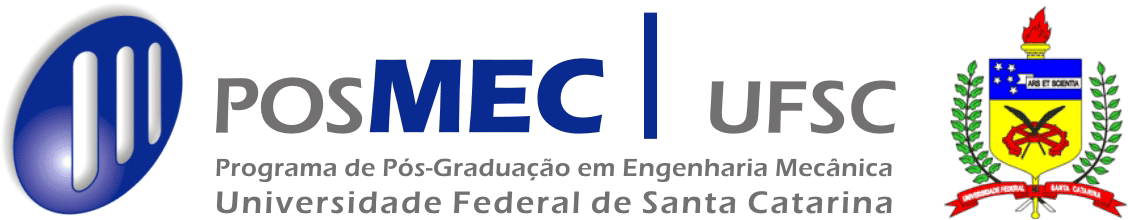 Doctorate Application FormIn order for your request to be evaluated, it will be necessary that the following documents are delivered to the office of the postgraduate program (POSMEC) within the deadline stablished in the Public Notice. We will not accept documents sent after the deadline.Candidates for Full Time Regime (see details in Public Notice)Filled out Application Form (this document);Printed Registry Form in CAPG;Document of up to two pages containing: (a) Plan of study indicating the desired area of concentration and, when possible, line of research; (b) Reasons that motivate you to enroll in a postgraduate course in the selected field and (c) Report of your academic and professional experiences, emphasizing the projects and researches in which you have participated;Authenticated copy of Graduation Diploma (or conclusion declaration, with valid date);Authenticated copy of educational history of graduation course;Authenticated copy of the Social Security Number (or equivalent);Authenticated copy of the Birth Certificate and/or Marriage Certificate;“Resumé” of the candidate;Two 3x4 cm photographs (if one is already attached to this form, only one more is needed);Two reference letters, according to the indication provided on the first page (separate form).Candidates for Part Time Regime (see details in Public Notice) must also presentHistory of postgraduate subjects (with syllabi and grades) already taken (see Public Notice);One printed copy of the Doctorate Thesis Project, in accordance with the resolution 02-POSMEC-2014;Declaration of a POSMEC professor stating willingness to supervise the candidate;Certificate of proficiency in English (see Public Notice). Foreign candidates must still: Present a certificate of proficiency in Portuguese.Authenticate the diploma at the Brazilian Embassy or Consulate in your country of citizenship.